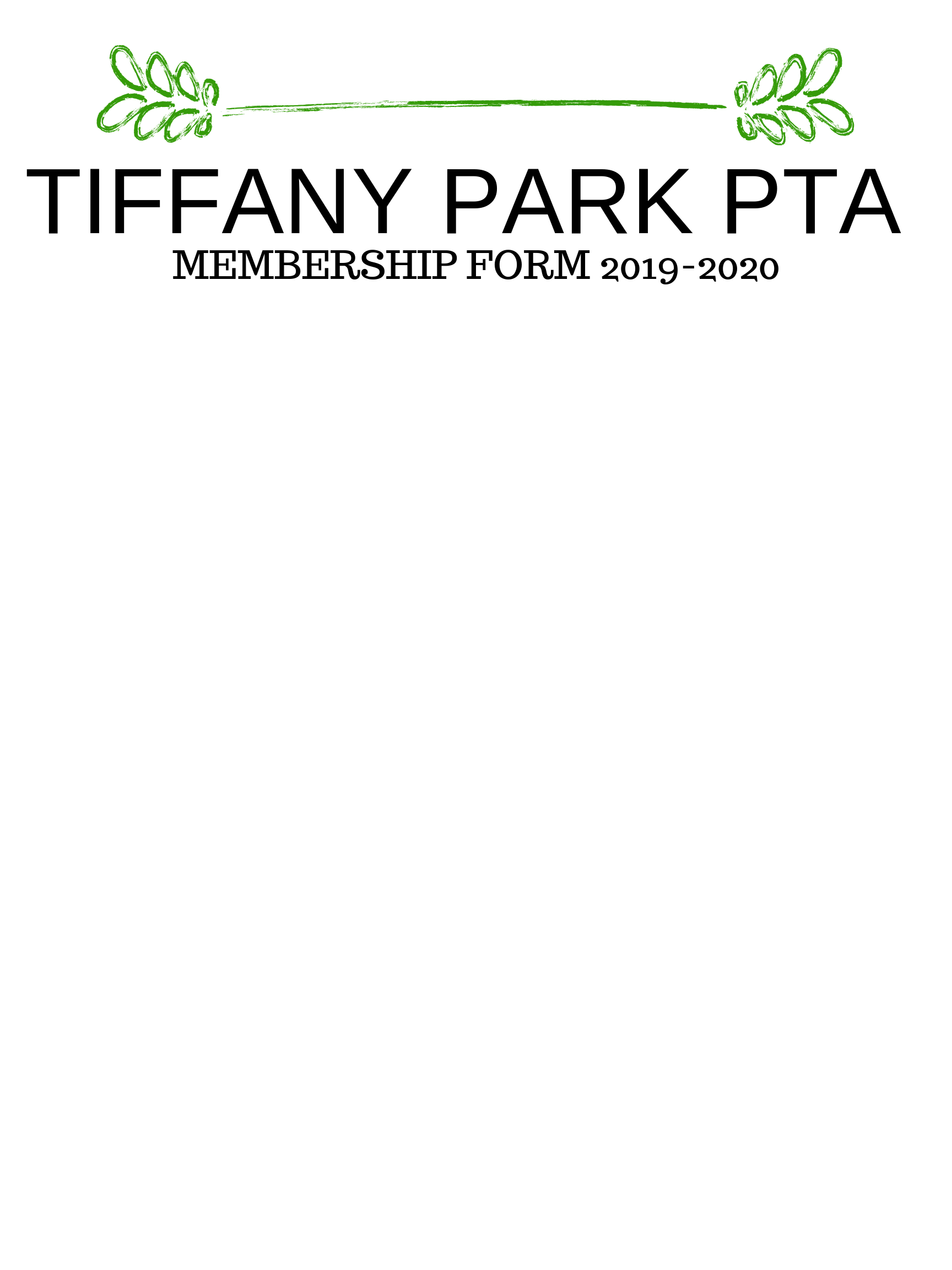 FORMULARIO DE MEMBRESIA 2019-2020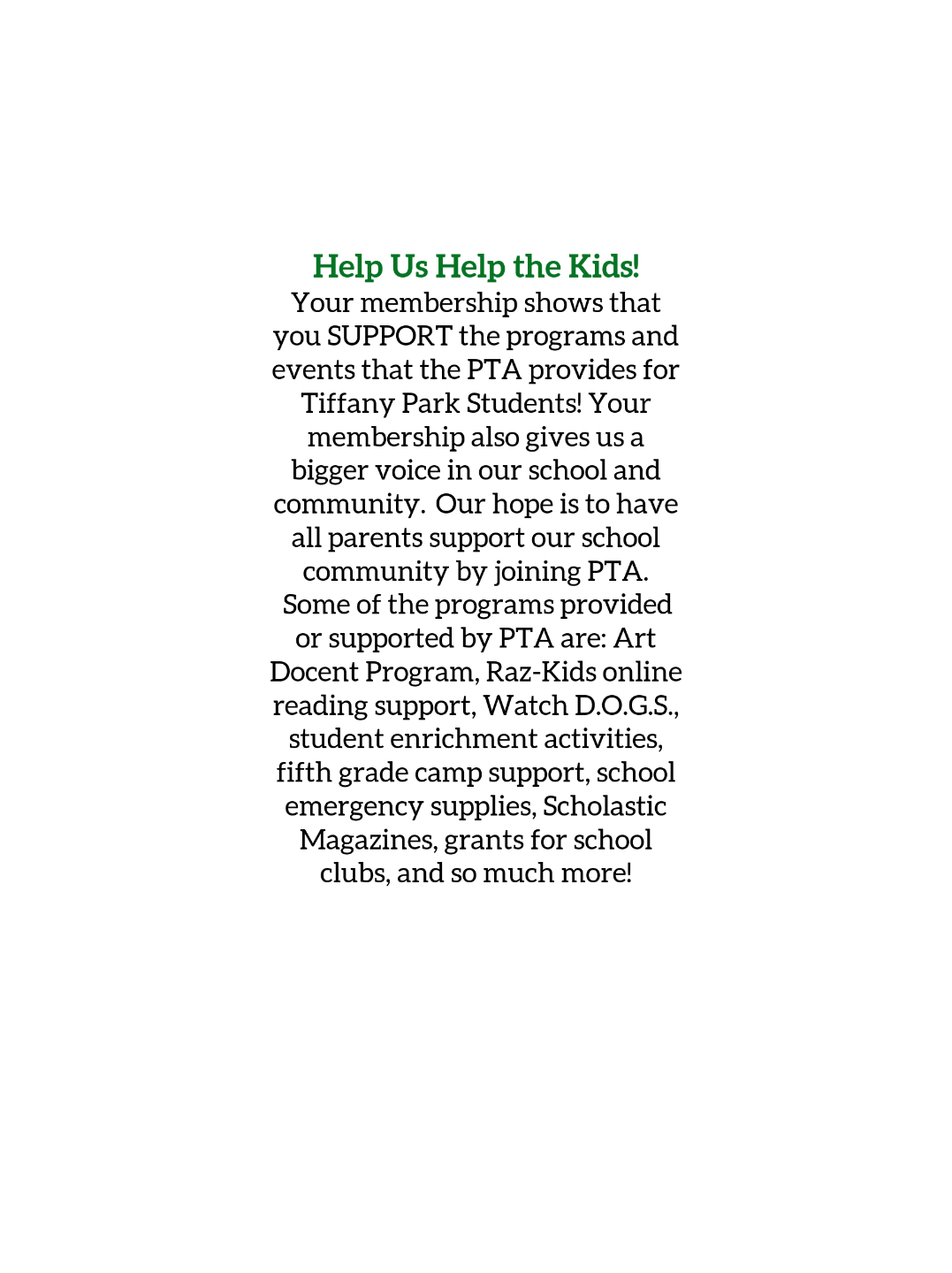 #PENSAR AMABLEMENTE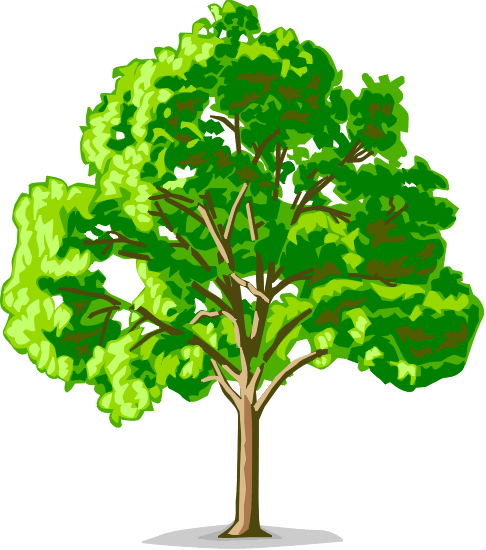 #UNETE AL PTAInformacion de el miembro principal del HogarApellido: _________________________Primer Nombre: ________________________________________________Nombre de el Estudiante(s) __________________________________________________________________________Direccion de la Casa: ________________________________________________________________________________Numero de Telefono: _________________________Correo Electronico: _____________________________________Informacion adicional del Miembro del HogarApellido: _________________________Primer Nombre: _________________________________________________Nombre de el Estudiante(S): _________________________________________________________________________Direccion de la Casa:_________________________________________________________________________________Numero de Telefono: ___________________________Correo Electronico: ____________________________________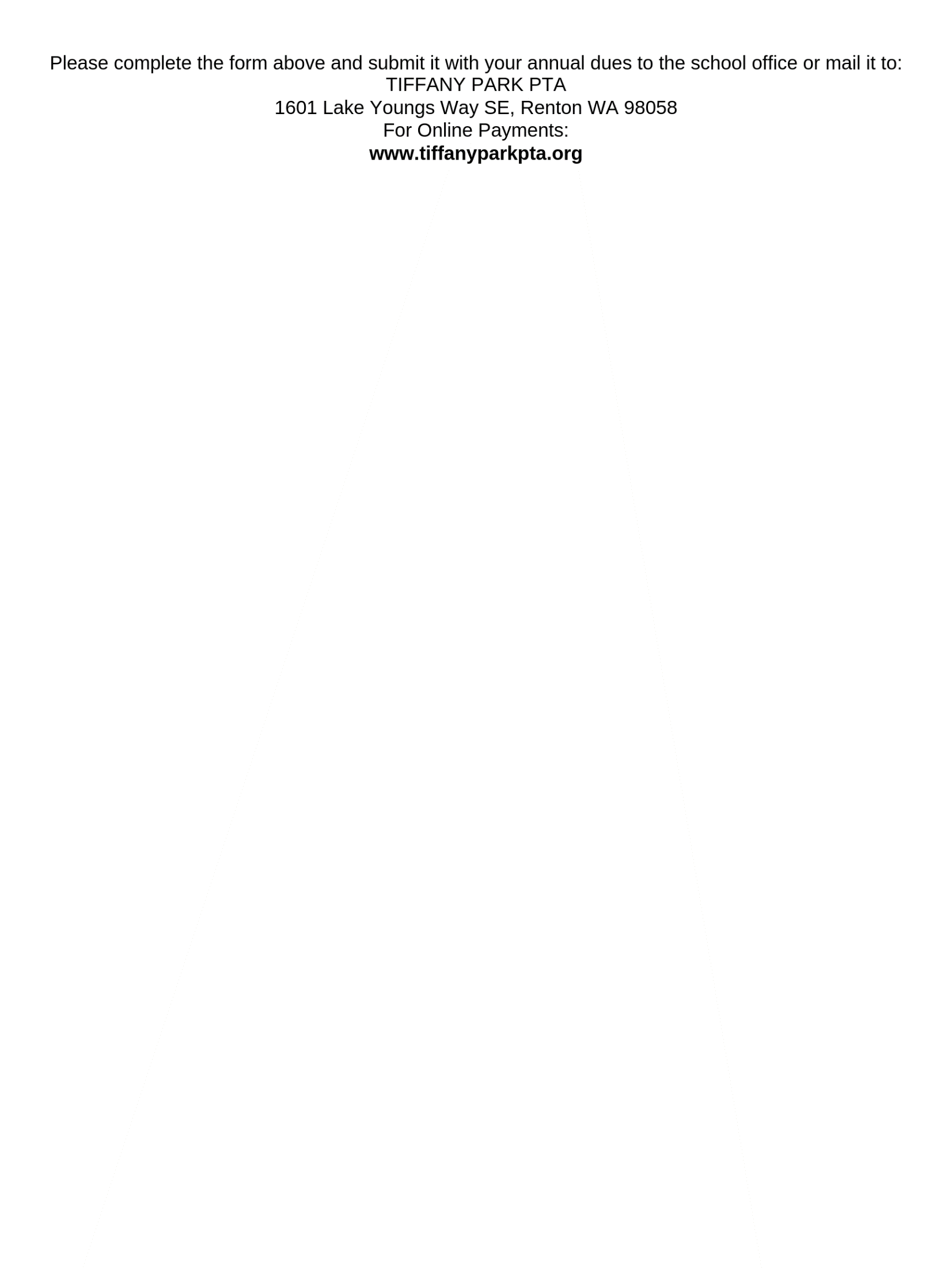 